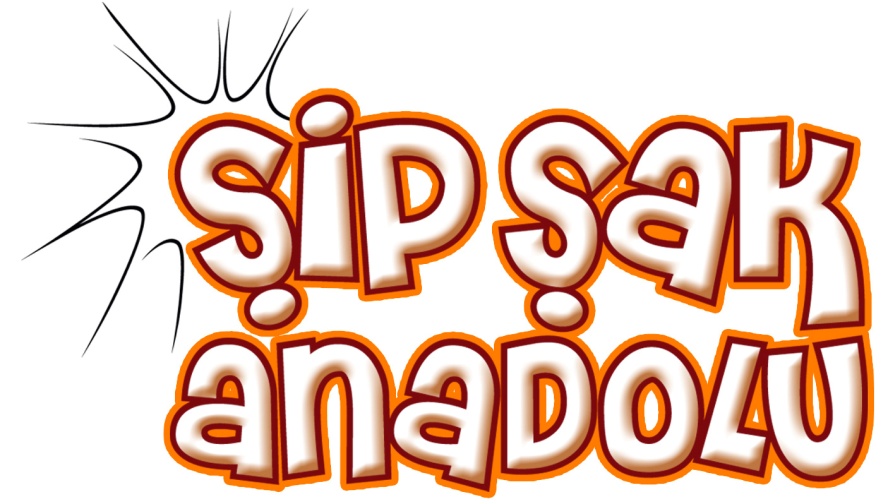 BASIN BÜLTENİBasınımızın kıymetli mensupları,5 EYLÜL 2014 DE VİZYONDAYIZHikâyesi doksanlarda geçen komedi filmi Şipşak Anadolu; sıcak, samimi, komik insanların yaşadığı bir kasaba filmidir… Çekimleri Korgan’da maviyle-yeşilin bütünleştiği, muhteşem bir doğada yapıldı...Şipşak Anadolu, 2014 yılının en komik filmi olmaya aday…1990’lı yıllarda şirin bir Karadeniz kasabasında şipşak fotoğrafçılığı yapan idealist Kadir’in ve mahalle arkadaşlarının çekişmeli, komik ilişkilerini konu alırken, bir zamanlar Anadolu’da fotoğrafı anlatır Şipşak Anadolu. Eşlerinin yanında fotoğraf çektirmeye gelen kadınların, objektife bakmalarına bile müsaade etmeye erkeklerin olduğunu görürüz. Kadir’in mesleğini icra etmeye çalışırken başına gelenler izleyicileri kahkahaya boğacaktır. Araba yolunun bile geçmediği ücra köylere at üstünde giderek, oradaki saf Anadolu insanına fotoğraf hizmeti götürür Kadir…Gittiği her yere beraberinde koltuğunu da taşıttıran kasabanın Belediye Başkanı “Goltuklu Başkan Şeref Hakbilir” doksanların siyasetinden motiflerle çok güldürecek. Koltuk sevdalısı başkana oynanan oyun, goltuğuna bir başkasının oturması kasabayı karıştıracaktır… Ayrıca kasabanın imamı Zallami üzerine çok konuşulacak karakterlerden biri…Senaryosunu Nurgül Bayram’ın kaleme aldığı filmin yönetmeni moda fotoğrafçısı ve reklâm yönetmeni Şenel Aldı. Hikâyesinde kendi yaşamından kesitlerin de olduğu film, yönetmenin ilk sinema filmi olacak. Görüntü Yönetmeni birçok komedi filminde imzası bulunan Yeşilçam ustası Ertunç Şenkay. Şipşak Anadolu’nun yapımcısı; Serkan İyisezer - Remle Film.Filmin kadrosu şöyle: Gökçe Özyol, Levent İnanır, Cengiz Küçükayvaz, Ececan Gümeci, Numan Çakır, Ece Maya Filiz, Tuğçe Sarıkaya, Ercü Turan, Umut Aslankaya, Hakan Alkan, Necmi Uzan, Erkan Özkaya, Esra-Ceyda Kardeşler, Suna Selen, Emre Partal, Semra Şimşek, Uğur Karaca, Hikmet, Altan İbrahim Çapkın. 